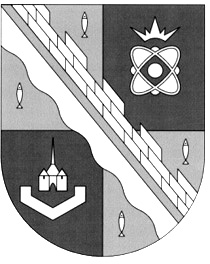 СОВЕТ ДЕПУТАТОВ МУНИЦИПАЛЬНОГО ОБРАЗОВАНИЯСОСНОВОБОРСКИЙ ГОРОДСКОЙ ОКРУГ ЛЕНИНГРАДСКОЙ ОБЛАСТИ(ЧЕТВЕРТЫЙ СОЗЫВ)Р Е Ш Е Н И Еот 25.03.2022 года  № 36Рассмотрев обращение прокуратуры города Сосновый Бор и руководствуясь Федеральным законом от 06.10.2003 №131-ФЗ «Об общих принципах организации местного самоуправления в Российской Федерации», Федеральным законом от 25.12.2008 №273-ФЗ «О противодействии коррупции», Указом Президента Российской Федерации от 21.09.2009 N1065 «О проверке достоверности и полноты сведений, представляемых гражданами, претендующими на замещение должностей федеральной государственной службы, и федеральными государственными служащими, и соблюдения федеральными государственными служащими требований к служебному поведению» (вместе с «Положением о проверке достоверности и полноты сведений, представляемых гражданами, претендующими на замещение должностей федеральной государственной службы, и федеральными государственными служащими, и соблюдения федеральными государственными служащими требований к служебному поведению»), совет депутатов Сосновоборского городского округаР Е Ш И Л:1. Принять «Положение о проверке соблюдения лицами, замещающими муниципальные должности в совете депутатов Сосновоборского городского округа, ограничений, запретов, исполнения обязанностей, установленных законодательством Российской Федерации о противодействии коррупции» (прилагается).2. Решение вступает в силу после его официального обнародования на сайте городской газеты «Маяк».3. Настоящее решение обнародовать на электронном сайте городской газеты «Маяк».Председатель совета депутатовСосновоборского городского округа                                              И.А. БабичГлава Сосновоборскогогородского округа                                                                            М.В. Воронков                               Приложение                                                           к решению совета депутатов                                                                       Сосновоборского городского округа                                          от 25.03.2022 № 36ПОЛОЖЕНИЕо проверке соблюдения лицами, замещающими муниципальныедолжности в совете депутатов Сосновоборского городского округа,ограничений, запретов, исполнения обязанностей, установленныхзаконодательством Российской Федерации о противодействии коррупции1. Настоящим Положением определяется порядок осуществления проверки:а) соблюдения лицами, замещающими муниципальные должности в совете депутатов Сосновоборского городского округа, ограничений, запретов, исполнения обязанностей, установленных Федеральным законом от 25 декабря 2008 года № 273-ФЗ «О противодействии коррупции»;б) фактических обстоятельств, служащих основаниями для досрочного прекращения полномочий лиц, замещающих муниципальные должности в совете депутатов Сосновоборского городского округа, предусмотренных Федеральным законом от 25 декабря 2008 года № 273-ФЗ «О противодействии коррупции».2. Настоящее Положение, помимо депутатов совета депутатов Сосновоборского городского округа, распространяется на следующих лиц, замещающих муниципальные должности в органах местного самоуправления Сосновоборского городского округа (далее – лица, замещающие муниципальные дожности):а) глава Сосновоборского городского округа;б) председатель, заместитель председателя, аудиторы Контрольно-счетной палаты Сосновоборского городского округа.3. Проверка в случаях, предусмотренных пунктом 1 настоящего Положения (далее – проверка), проводится комиссией по контролю за соблюдением лицами, замещающими муниципальные должности, ограничений, запретов, исполнения обязанностей (далее – комиссия).4. Комиссия формируется решением совета депутатов Сосновоборского городского округа на период полномочий совета депутатов действующего состава и состоит из председателя комиссии, заместителя председателя комиссии и трех членов комиссии.Председателем комиссии является председатель совета депутатов Сосновоборского городского округа. Заместителем председателя комиссии является заместитель председателя совета депутатов Сосновоборского городского округа. В число трех членов комиссии включаются: представитель юридического отдела администрации Сосновоборского городского округа, представитель Общественной палаты Сосновоборского городского округа и депутат совета депутатов Сосновоборского городского округа.Заседания комиссии правомочны, если на них присутствует большинство членов от ее списочного состава. Решения комиссии считаются принятыми, если за них проголосовало большинство членов от ее списочного состава.5. Основанием для принятия решения о проведении проверки соблюдения лицом, замещающим муниципальную должность, ограничений, запретов, исполнения обязанностей, установленных законодательством Российской Федерации о противодействии коррупции, является достаточная информация о том, что указанным лицом не соблюдаются данные ограничения, запреты, не исполняются обязанности.6. Информация, указанная в пункте 5 настоящего Положения, может быть представлена в письменной форме в установленном порядке:а) правоохранительными органами, иными государственными органами, органами местного самоуправления, работниками (сотрудниками) подразделений по профилактике коррупционных и иных правонарушений и должностными лицами государственных органов, органов местного самоуправления;б) постоянно действующими руководящими органами политических партий и зарегистрированных в соответствии с законом иных общероссийских общественных объединений, не являющихся политическими партиями, а также региональных и местных отделений политических партий, межрегиональных, региональных и местных общественных объединений;в) Общественной палатой Российской Федерации, Общественной палатой Ленинградской области и Общественной палатой Сосновобрского городского округа;г) общероссийскими, региональными, муниципальными средствами массовой информации.7. В течение 10 дней со дня поступления информации, указанной в пункте 5 настоящего Положения, комиссия принимает решение о достаточности представленной информации и о проведении проверки.При недостаточности информации для проведения проверки, представленной органами и организациями, указанными в пункте 6 настоящего Положения, комиссия вправе принять решение об обращении к ним за дополнительными сведениями.8. В случае обращения за дополнительными сведениями к органам и организациям, указанным в пункте 6 настоящего Положения, комиссия принимает решение о достаточности представленной информации и о проведении проверки в течение 10 дней со дня получения дополнительной информации. Если ответ не получен в предусмотренный законом срок или нет достаточно информации комиссия принимает решение об отсутствии оснований для проведения проверки и об отказе в её проведении.9. Решение о проведении проверки принимается отдельно в отношении каждого лица, замещающего муниципальную должность.10. Проверка проводится в срок, не превышающий 60 дней со дня принятия комиссией решения о ее проведении. Срок проверки может быть продлен до 90 дней решением комиссии.11. При проведении проверки комиссия вправе:а) проводить беседу с лицом, замещающим муниципальную должность;б) получать и изучать полученные от лица, замещающего муниципальную должность, письменные пояснения по представленной информации, послужившей основанием для проверки, и дополнительные материалы;в) наводить справки у физических лиц и получать от них с их согласия информацию по вопросам проверки;г) направлять в установленном порядке запросы в органы государственной власти, органы местного самоуправления, организации.12. Запросы в органы государственной власти, органы местного самоуправления, организации направляются председателем комиссии.13. При проведении проверки комиссия обеспечивает:а) уведомление в письменной форме лица, замещающего муниципальную должность, о начале в отношении него проверки – в течение двух рабочих дней со дня принятия решения;б) проведение по обращению лица, замещающего муниципальную должность, беседы с ним, в ходе которой он должен быть проинформирован о том, какие сведения, представляемые им в соответствии с настоящим Положением, и соблюдение каких установленных ограничений, запретов и исполнение обязанностей подлежат проверке, – в течение семи рабочих дней со дня получения обращения лица, замещающего муниципальную должность, или в срок, согласованный с лицом, замещающим муниципальную должность.14. При проведении проверки лицо, замещающее муниципальную должность, вправе:а) давать пояснения в устной и письменной форме;б) представлять дополнительные материалы и давать по ним пояснения в устной и письменной форме;в) обращаться в комиссию с подлежащим удовлетворению ходатайством о проведении с ним беседы.15. Пояснения и дополнительные материалы, указанные в пункте 14 настоящего Положения, приобщаются к материалам проверки.16. Проверка осуществляется исходя из:а) имеющихся в комиссии материалов;б) представленных лицом, замещающим муниципальную должность, дополнительных материалов и пояснений к ним;в) ответов на направленные в установленном порядке запросы.17. По окончании проверки комиссия обязана ознакомить лицо, замещающее муниципальную должность, с результатами проверки с учетом ограничения доступа к информации, распространение которой запрещено или ограничено.18. Результаты проверки рассматриваются на заседании комиссии.19. По итогам проведения проверки комиссия принимает одно из следующих решений:а) об установлении факта отсутствия нарушений, отсутствии оснований для досрочного прекращения полномочий лица, замещающего муниципальную должность. При этом в решении отражается позиция комиссии по поводу достоверности информации, послужившей основанием для проведения проверки, основания и мотивы принятия решения;б) об установлении факта нарушения и наличии оснований для досрочного прекращения полномочий лица, замещающего муниципальную должность, о направлении рекомендаций в совет депутатов Сосновоборского городского округа о невозможности дальнейшего осуществления полномочий лицом, замещающим муниципальную должность. При этом в решении комиссии отражается ее позиция по поводу достоверности информации, послужившей основанием для проведения проверки, основания и мотивы принятия решения.20. Сведения о результатах проверки по решению комиссии с одновременным уведомлением об этом лица, замещающего муниципальную должность, направляются лицам, указанным в пункте 6 настоящего Положения, на основании обращений которых проводилась проверка, с учетом ограничения доступа к информации, распространение которой запрещено или ограничено.21. При установлении в ходе проверки обстоятельств, свидетельствующих о наличии признаков преступления или административного правонарушения, материалы об этом представляются в государственные органы в соответствии с их компетенцией.22. В случае если комиссией принято решение, предусмотренное подпунктом «б» пункта 19 настоящего Положения, данное решение комиссии подлежит рассмотрению на ближайшем заседании совета депутатов Сосновоборского городского округа.Председатель комиссии либо член комиссии, определенный председателем комиссии, представляет на заседании совета депутатов Сосновоборского городского округа доклад о результатах проверки и принятом комиссией решении, указанном в абзаце первом настоящего пункта.23. Совет депутатов Сосновоборского городского округа по результатам рассмотрения решения комиссии, указанного в подпункте «б» пункта 19 настоящего Положения, в порядке, предусмотренном законодательством, принимает решение о досрочном прекращении полномочий лица, замещающего муниципальную должность.«О принятии «Положения о проверке соблюдения лицами, замещающими муниципальные должности в совете депутатов Сосновоборского городского округа, ограничений, запретов, исполнения обязанностей, установленных законодательством Российской Федерации о противодействии коррупции»